Definitive Meldung VBJ Jugendmusikfestival 2024Samstag, 16. November 2024, KirchbergWir haben uns für das Jugendmusikfestival 2024 in Kirchberg angemeldet. Nachfolgend die ergänzenden und definitiven Angaben für die Teilnahme sowie die Publikation im Festführer:Unterlagen einschicken an:	Anita Bühlmann, Löwenmattweg 14, 3110 Münsingenanita.buehlmann@vbj.ch Beilage: 3 Partituren (Kopien möglich) Format A4, beidseitig bedruckt und gebundenSpätester Eingabetermin: 15. September 2024Für zu spät, unbrauchbare oder unvollständig eingetroffene Unterlagen wird eine
Pauschale von CHF 50.00 verrechnet. Sitzplan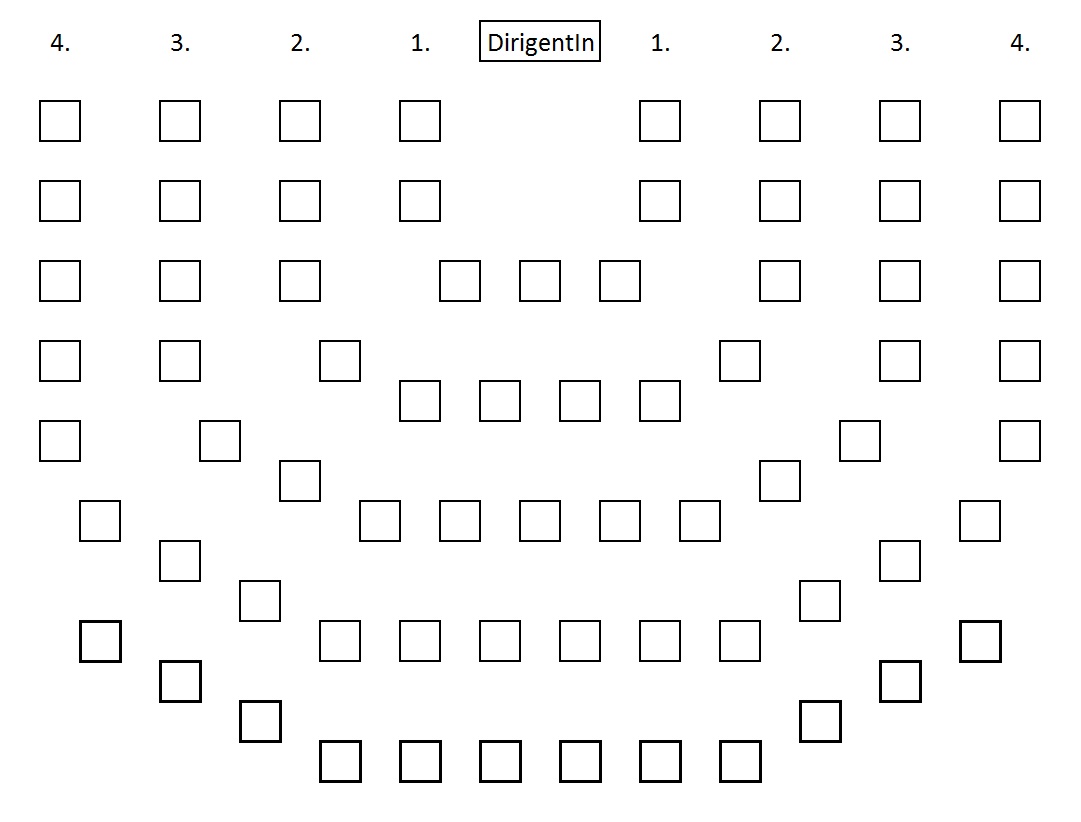 (Anordnung Schlaginstrumente bitte eintragen) GT	Grosse Trommel K	Kesselpauke 23“	 deutsche Aufstellung	 französische Aufstellung 	Kesselpauke 26“ 	Kesselpauke 29“ 	Kesselpauke 32“ S	Schlagzeug (Drum Set mit Becken und Sitz) XG	Xylophon gestuft XF	Xylophon flach GL	Glockenspiel R	RöhrenglockenspielBitte pro Kategorie eine Meldung ausfüllen!Orchesterbezeichnung & Kategorie:	    Bestellung FestkartenMusizierende:	  Begleitpersonen:	  Total:	  Anzahl Vegetarier:	  GästeapéroWir nehmen am Gästeapéro teil: Ja, gerne	 Nein, danke.	Anzahl Personen (max. 2 pro Sektion):      Musikalische AngabenSelbstwahlstückTitel:	     	Dauer:	     Komponist:	     	Arrangeur:	     MarschTitel:	     	Dauer:	     Komponist:	     	Arrangeur:	     AnreiseAnreise nach Kirchberg:Wir reisen mit	öffentlichen Verkehrsmitteln	Car	PWBemerkungen:Hier können Sie auf allfällige Doppelmitgliedschaften hinweisen. Wir werden diese nach Möglichkeit berücksichtigen, können dies aber nicht in jedem Fall versprechen. Später eingereichte Wünsche können nicht mehr berücksichtigt werden.Datum:	     	Unterschrift:	___________________________________Orchesterbezeichnung:Anzahl Musiker:innen1. Reihe2. Reihe3. Reihe4. Reihe